 MINUTES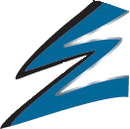 Monday, January 07, 2019 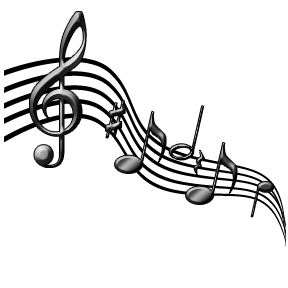 Wylie East High School Band Hall3000 Wylie East Dr.Wylie, Texas 75098Approval of the meeting minutes from November’s meeting.Minutes were read and approvedTreasurer's ReportCurrent financial overview was read and approved.Concessions Soccer season is here and we need adult volunteers to help with concessions.  Only one concession stand is open during soccer season.  Two or three adults are needed.  VOLUNTEERING FOR CONCESSIONS IS NOT ON CHARMS.  YOU MUST CONTACT JOHN SIPES AT sipe6662@gmail.com.The schedule is attached. Fundraising UpdateSave the date! Mattress Palooza is around the cornerSunday, February 24th from 11 – 6pm at Wylie East Band Hall.  Please share the link with your friends and family near or far.  Bit.ly/beds4prideoftheeastbandBand GalaWe are currently looking for a few people to help plan Band Gala which will be held Saturday, May 11th.  The job comes with a power point detailing all instructions for decorations, food arrangements, photobooth, and Dj options.  Please contact John Sipes for more information at sipe6662@gmail.com.Night of JazzCurrently looking for a few people to help organize the Night of Jazz which will take place Saturday April 27th. For more information contact John Sipes at sipe6662@gmail.com. Director's UpdateThe side-by-side concert will take place this Friday in the cafeteria.  Parent presentation will follow in the band hall.  Wind symphony and Wind Ensemble will be performing with our Junior high students.  17 students will be auditioning for area this weekend – Yay! Good luck students!New trailer has arrived.  More information to follow.Fall schedule is out!  Sherman seems to be the farthest route for next year.   Students will compete in 2 Bands of America competitions this coming fall.  The San Antonio Super regional and the one in Midland on October 12th. The trip to San Antonio will also serve as the band trip with a longer stay and a trip to one of the theme parks.   New businessNext meeting is February 12th, 2019.CALL TO ORDERAnnounce the presence of a Quorum.  15 +2 officers